Masarykova základní škola a mateřská škola Melč, okres Opava,  příspěvková organizace  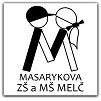  					CENÍK STRAVNÉHO     s platností od 1. 1. 2024 Mateřská škola – děti do 6 let Ostatní strávníci S dovozem 	 	101 Kč Bez dovozu 	 	  95 Kč  Dle vyhlášky č. 107/2005 Sb. jsou strávníci (děti MŠ a žáci ZŠ) zařazováni do věkových skupin po dobu celého školního roku, ve kterém dosáhli výše uvedeného věku.  Celodenní strava  	 	 Celodenní strava  	 	 Dopolední strava přesnídávka 	 	13 Kč  	 přesnídávka 	 	13 Kč  	 přesnídávka 	 13 Kč oběd 	 	 	27 Kč  	 oběd 	 	 	27 Kč  	 oběd 	 	 27 Kč svačina 	 	13 Kč  	 celkem  	 	53 Kč Mateřská škola – děti od 7 let svačina 	 	13 Kč  	 celkem  	 	53 Kč Mateřská škola – děti od 7 let celkem  	 40 Kč Celodenní strava 	 	 Dopolední strava přesnídávka 	 	13 Kč  přesnídávka 	 13 Kč oběd 	 	 	30 Kč  oběd 	 	 30 Kč svačina 	 	13 Kč  celkem  	 	56 Kč Základní škola celkem  	 43 Kč Žáci:   	 	 	 7 – 10 let  	 	35 Kč 11 – 14 let  	 	37 Kč 15 a více let                39 Kč Zaměstnanci: 	48,90 Kč 